Nieuwsbrief ODPSchoolintakeBij bijna alle scholen in de regio zijn we bezig met het in kaart brengen van het technisch leesonderwijs, zodat we goed aan kunnen sluiten in onze ondersteuning. Dit doen we door middel van een schoolintake. Het zijn mooie gesprekken waarin er besproken wordt waar de scholen tevreden over zijn en waar nog ontwikkelpunten liggen. Hiermee kunnen we, indien gewenst, de ondersteuning zowel op leerlingniveau als op leerkracht-/schoolniveau bieden. Overzicht materialen voor leerlingen met leesproblemen.De Koninklijke Bibliotheek heeft een handig overzicht gemaakt van de materialen die er zijn om leerlingen met leesproblemen te ondersteunen. De lijst is te vinden via https://www.probiblio.nl/uploads/Aanbod%20Probiblio/Makkelijk%20Lezen%20Plein/Overzicht%20materialen%20voor%20kinderen%20met%20leesproblemen%202020.pdfZie hieronder de reeds behaalde doelen met dank aan:  - SWV Onderwijs dat Past;   - de door de grote besturen geleverde SLB-ers/trainees SLB; - de Subsidie Tel mee met Taal. Wist u datjes SLB van 2017 tot nu:   Vakgroep SLB is opgericht met vaste overlegstructuur, taakverdeling en 6 keer per jaar intervisie   8 locaties (4 in Schiedam, 3 Vlaardingen, 1 Maassluis)   6 behandelaars van verschillende schoolbesturen zijn opgeleid   Verbonden bij 53 van de 60 scholen in de regio, 88% van de scholen is aangesloten bij SLB   Instroom vanaf 2017 tot heden: 406 leerlingen. Afgerond: 300 leerlingen, waarvan doorverwijzing EED <15% en een gemiddelde groei op tekstniveau van meer dan 200% met uitschieters naar de 300%   Wachtlijst is verkleind van >1 jaar naar <4 maanden    Met 4 FTE kunnen jaarlijks 200 leerlingen geholpen worden   Uitbreiding van 1.0 FTE naar totaal 4.0 FTE in januari 2022, nu (november 2020) zitten we op 3.0 FTE.   Opleidingsprogramma SLB is en wordt verder ontwikkeld   2 opleiders SLB: Annemarie Moeskops en Sandra van Leeuwen   2020-2021: 5 nieuwe trainees worden opgeleid   Naast leerlingintakes ook schoolintakes: een nulmeting met daarna professionalisering op maat   Zicht op de kwantiteit en kwaliteit qua technisch lezen op de scholen in de regio   Nauw contact met de poortwachter ter verbetering van de signalering, de aan te leveren dossiers en de geboden hulp op de scholen    Er komen minder dossiers binnen bij de poortwachters   Monitoren van de nazorg na afgerond EED- en SLB trajecten   Succesvolle wijkgerichte overleggen ter professionalisering van de scholen op het gebied van technisch lezen en route EED   Website met recente ontwikkelingen op het gebied van technisch lezen   Er is een helpdesk waar scholen terecht kunnen met vragen    Verbonden met schoollogopedie en vrijgevestigde logopedisten   Verbonden met lopende trajecten zoals Gelijke kansen Alliantie en Leuk Leren Lezen van Betty van Dam   Foto SLB VakgroepVan links naar rechts boven: Cedie, Wendy, Aukje, Carolline, Elly, CarolaVan links naar rechts onder: Carine, Monique, Sandra, Annemarie, Myrthe, Catharina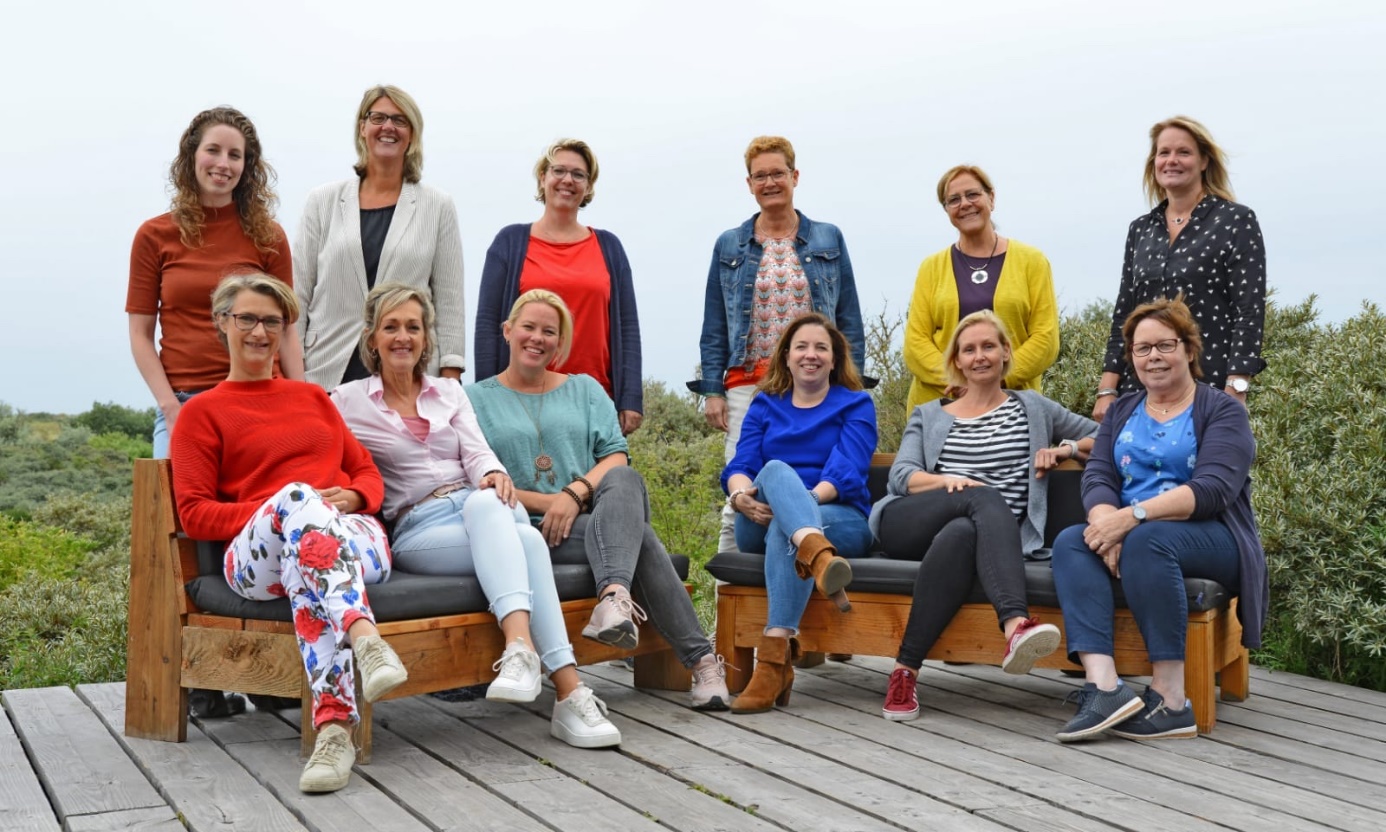 